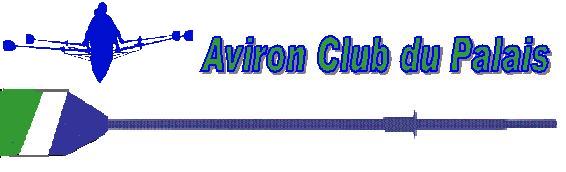 BULLETIN D'ADHESION SAISON 2017/ 2018Nom et prénom…………………………………………………………………… Né(e) le …………………Adresse : …………………………………………………………………………Code postal : ………………………..Ville …………………..…………….……Tél. : ………………………………...ou ..............................................................Courriel: .................................................................@............................................. Adhère à l'Aviron Club du Palais après avoir pris connaissance des statuts, règlement intérieur et règlement de sécurité.Certifie être capable de nager 25 mètres et de s'immerger Souhaite souscrire une assurance complémentaire                                          OUI     NONLe Palais sur Vienne, le ………………………………………..   		SignatureLicence A ou D3CotisationN° :Première séance d’essai .Date :Tampon du clubDeuxième séance d’essai.Date :Tampon du club